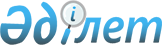 Об утверждении квалификационных требований, предъявляемых к отдельным видам деятельности в сфере промышленностиПостановление Правительства Республики Казахстан от 28 декабря 2007 года N 1311

      Сноска. Заголовок в редакции постановления Правительства РК от 24.07.2012 № 967 (вводится в действие по истечении двадцатиоднодневного срока после первого официального опубликования).      В целях реализации Закона Республики Казахстан от 11 января 2007 года "О лицензировании" Правительство Республики Казахстан ПОСТАНОВЛЯЕТ :



      1. Утратил силу постановлением Правительства РК от 29.12.2012 № 1796 (вводится в действие по истечении двадцати одного календарного дня после официального опубликования).



      2. Признать утратившими силу некоторые решения Правительства Республики Казахстан согласно приложению к настоящему постановлению.



      3. Настоящее постановление вводится в действие по истечении двадцатиоднодневного срока после официального опубликования, за исключением пункта 8 квалификационных требований, предъявляемых к отдельным видам деятельности в сфере промышленности, который вводится в действие с 9 сентября 2008 года.

      Сноска. Пункт 3 с изменениями, внесенными постановлением Правительства РК от 26.11.2009 № 1941 (вводятся в действие с 09.09.2008).      Премьер-Министр 

      Республики Казахстан Утверждены         

постановлением Правительства 

Республики Казахстан   

от 28 декабря 2007 года N 1311  

Правила 

лицензирования отдельных видов деятельности 

в сфере промышленности       Сноска. Правило утратило силу постановлением Правительства РК от 24.07.2012 № 967 (вводится в действие по истечении двадцатиоднодневного срока после первого официального опубликования).Утверждены            

постановлением Правительства  

Республики Казахстан       

от 28 декабря 2007 года № 1311  

Квалификационные требования,

предъявляемые к отдельным видам деятельности

в сфере промышленности      Сноска. Квалификационные требования утратили силу постановлением Правительства РК от 29.12.2012 № 1796 (вводится в действие по истечении двадцати одного календарного дня после официального опубликования).Приложение           

к постановлению Правительства  

Республики Казахстан       

от 28 декабря 2007 года № 1311  

Перечень 

утративших силу некоторых решений 

Правительства Республики Казахстан       1. Постановление Правительства Республики Казахстан от 10 мая 1999 года N 556 "Об утверждении квалификационных требований к лицензируемым видам деятельности в сфере промышленности" (САПП Республики Казахстан, 1999 г., N 18, ст. 189). 

      2. Подпункт 2) пункта 1 постановления Правительства Республики Казахстан от 1 марта 2000 года N 334 "О внесении дополнений в постановление Правительства Республики Казахстан от 29 декабря 1995 года N 1894 и от 10 мая 1999 года N 556". 

      3. Подпункт 3) пункта 1 постановления Правительства Республики Казахстан от 2 марта 2000 года N 344 "О внесении изменений и дополнений в некоторые решения Правительства Республики Казахстан". 

      4. Постановление Правительства Республики Казахстан от 26 декабря 2002 года N 1373 "О внесении изменений и дополнений в постановление Правительства Республики Казахстан от 10 мая 1999 года N 556" (САПП Республики Казахстан, 2002 г., N 46, ст. 468). 

      5. Подпункт 2) пункта 1 постановления Правительства Республики Казахстан от 2 октября 2003 года N 1015 "О внесении дополнений в постановления Правительства Республики Казахстан от 29 декабря 1995 года N 1894 и от 10 мая 1999 года N 556" (САПП Республики Казахстан, 2003 г., N 40, ст. 419). 

      6. Подпункт 2) пункта 1 постановления Правительства Республики Казахстан от 27 мая 2005 года N 525 "О внесении изменений и дополнений в постановления Правительства Республики Казахстан от 29 декабря 1995 года N 1894 и от 10 мая 1999 года N 556" (САПП Республики Казахстан, 2005 г., N 22, ст. 277). 

      7. Постановление Правительства Республики Казахстан от 9 августа 2005 года N 820 "Об утверждении перечня работ и услуг, входящих в состав лицензируемых видов деятельности в сфере промышленности" (САПП Республики Казахстан, 2005 г., N 32, ст. 437). 

      8. Постановление Правительства Республики Казахстан от 13 декабря 2005 года N 1243 "О внесении изменений в постановление Правительства Республики Казахстан от 9 августа 2005 года N 820" (САПП Республики Казахстан, 2005 г., N 48, ст. 616).
					© 2012. РГП на ПХВ «Институт законодательства и правовой информации Республики Казахстан» Министерства юстиции Республики Казахстан
				